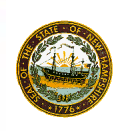 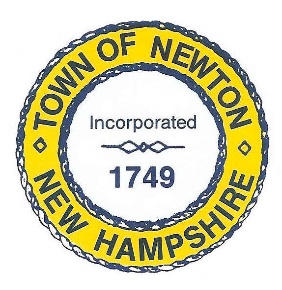     TOWN OF NEWTON, NH     Recreation Commission2 Town Hall RoadNewton, NH 03858Date: April 19, 2021Call to Order - 7:00 pm – this Meeting was a Zoom Call. Chairman Rick Faulconer - As Chairman of the Recreation Commission for the Town of Newton NH, I find that due to the State of Emergency declared by the Governor as a result of the COVID-19 pandemic and in accordance with the Governor’s Emergency Order #12 pursuant to Executive Order 2020-04, this public body is authorized to meet electronically. Please note that there is no physical location to observe or listen contemporaneously to this meeting which was authorized pursuant to the Governor’s Emergency Order. However, in accordance with the Emergency Order, I am confirming that we are: Utilizing Zoom Conference Call for this electronic meeting (https://us02web.zoom.us/j/85376984565). All members of the Commission have the ability to communicate during this meeting through this platform, and the public has access to contemporaneously listen and, if necessary, participate in this meeting through accessing the Meeting ID number – 86870141033. Or using the phone number provided here: 646-558-8656. We previously gave the notice to the public of the necessary information for accessing the meeting. In the event the public is unable to access the meeting, the meeting will be adjourned and rescheduled. Please note that all votes that are taken during this meeting shall be done by roll call vote. In attendance – Chairman Rick Faulconer, Selectman Matthew Burrill, Vice Chairman Christine Kuzmitski, Peggy Connors, Vanessa Burrill, Mike Pivero (guest) and Patricia Masterson (recording minutes).Approval of the MinutesSelectman Burrill made a Motion to approve the Minutes of April 5, 2021. Chairman Faulconer seconded the Motion, which passed unanimously. (Ms. Connors – aye; Chairman Faulconer – aye; Selectman Burrill – aye; Vice Chair Kuzmitski – aye; Ms. Burrill - aye)Recreation Commission, April 19, 2021, Minutes, page 2Memorial DayThe Board of Selectmen approve of having a rolling parade similar to last year with a commemoration at the Whittier Cemetery. Mr. Pivero said the Kingston Vets are doing a similar event. He also said that the Rolling Thunder Motorcycle Group may not be in attendance due to a conflicting event.Selectman Burrill asked Ms. Masterson to contact the Police Chief to attend the next Recreation Commission meeting to discuss the logistics for a rolling parade. He will contact the Newton Baseball Softball Association to see if they want to participate. Ms. Connors will contact Joe Maggio to see if his group of antique car owners will participate.Ms. Masterson has been in contact with the winner of the Memorial Day essay contest. She is shy about reading her essay, so Selectman Burrill may read it for her at the Cemetery dedication. Ms. Masterson will also contact Trisha McCarthy to ask if the Recreation Commission’s tentative plans adhere to current CDC guidelines.Yard SaleThe Town-wide Yard Sale will be held on May 15, 2021, from 8 a.m. to 2 p.m.  The Recreation Commission has masks available from last year’s yard sale, which will be distributed to participants. Large generic signage will be posted throughout the Town at the beginning of May. Specific locations signage will be posted the week before the event. The Recreation Commission will distribute masks to each Yard Saler the week before the event.Town Beach Raft LadderMs. Masterson will reach out to Scott Dole, Supervisor of Lifeguards, and Steve St. Cyr, former Recreation Commission Chairman, for their opinions on what type of ladder is needed for the Town Beach raft.Chairman Faulconer made a Motion, contingent upon the advice from Mr. Dole and Mr. St. Cyr,  to spend not more than $600 to replace the ladder for the raft at the Town Beach. Ms. Connors seconded the Motion, which passed.  (Ms. Connors – aye; Chairman Faulconer – aye; Selectman Burrill – naye; Vice Chair Kuzmitski – aye; Ms. Burrill - aye)Recreation Commission, April 19,2021, Minutes, Page 3Olde Home DayThe Board of Selectmen approve of the Recreation Commission holding a modified Olde Home Day this year, keeping with social distancing and mask guidelines. There will be no bouncy houses but entertainment, and raffles might be held. The Recreation Commission will hold a brainstorming meeting in May to plan the event. Vendors will have to be at least three feet apart. Chairman Faulconer will manage the event. Ms. Burrill will send out a Facebook message asking Newton residents for ideas about this year’s Olde Home Day.Ms. Connors will contact Joe Maggio to coordinate the antique car show. Ms. Masterson will ask the school for permission to hold the event on September 11.AdjournmentVice Chairman Kuzmitski made a Motion to adjourn the Meeting at 7:40 p.m. Ms. Connors seconded the Motion, which passed unanimously. (Ms. Connors – aye; Chairman Faulconer – aye; Selectman Burrill – aye; Vice Chair Kuzmitski – aye; Ms. Burrill - aye) Next MeetingMay 3, 2021 is the next meeting of the Recreation Commission.Respectfully Submitted,Patricia Masterson, Secretary, Recreation CommissionPosted on 4/20/2021 Newton Town Hall and Official Town website www.newton-nh.gov.